Стилевые направления музыки ХХ века – 4 курс, пианистыПр. Высочина Е.А.Тема: Аккорды в музыке ХХ векаАккорды в современной музыке.Если в классической гармонии аккордовая вертикаль основана на терцовости, а наиболее специфической стороной мелодии является плавная линия секунд, то в современной музыке, включающей аккорды различных интервальных структур (кварты, квинты, секунды, септимы) «уничтожена перегородка» между горизонталью и вертикалью.Это привело к возрождению принципов полифонической гармонии доклассического и классического периодов, но на новом, диссонантном уровне.Текучесть и неопределенность границ гармоний, взаимопроникновение их друг в друга является особой формой полифонического изложения аккордов (их «горизонтализацией»).Вследствие полифонической подвижности голосов происходит «распыление» аккорда на части – интервалы и ладово-мелодические комплексы, которые рассредоточены в музыкальном изложении, но ритимически контрастны, обособлены темброво и  фактурно.С одной стороны, преобладает горизонтальное (линеарное) изложение аккордов, с другой стороны, происходит «свертывание» в вертикаль звукорядов и мелодических оборотов (мажоро-минорные, целотонные, пентаккорды).Современная аккордика может быть объединена в 2 группы:Усложнение традиционных терцовых аккордов.Образование новых интервальных структур (интервально-аккордовых структур) – квартовых, квинтовых, секундовых.В I группу аккордов входят:Полиаккорды одновременное сочетание 2-х и более аккордов (истоки в полифункциональности органных пунктов, тройных задержаний).Полиаккордика может быть:а) однотональная (совмещение аккордов различных функций – «Пляска щеголих» из «Весны священной» И. Стравинского As ) – (280 раз).б) разнотональная (гармоническая политональность).Структурными элементами полиаккордов могут быть как терцовые могут быть как терцовые аккорды (различные виды трезвучий, септаккордов), так и нетерцовые созвучия. Полиаккорды возможны в условиях мажоро-минора и хроматической тональности.Однотональные полиаккордыС. Прокофьев. Сарказмы, №4С. Прокофьев, Мимолетности, №7А. Брукнер. Симфония №9, ч. III(e-moll, DD4/35+VI5/3 Fl)Б. Бриттен, «Веселая ярмарка».Разнотональные полиаккордыC-Dur					И. Стравинский, «Петрушка», 4 кД. Мийо, опера «Орестея»Д. Мийо, Бразильский танец, «Suniare»Б. Бриттен,  «Веселая ярмарка» для ф-ноАккорды расширенной терцовой структуры(Многотерцовые созвучия, «терцовые небоскребы»)Нонаккорды от любых ступеней, ундецимаккорды (шестизвучия - 11), терцдецимаккорды (семизвучия - 13), квинтдецимаккорды (восьмизвучия - 15).В зависимости от фактурного изложения различают многотерцовые аккорды, объединенные в единую гармоническую вертикаль, и полиаккорды, разобщенные на составляющие их элементы.Натболее употребительны многотерцовые созвучия от I,V, II ступеней тональности, нетипичный для классической музыки VII9, а также все обращения нонаккордов (3/9,5/9, 7/9, 9/9)Н. Метнер, Прелюдия, ор.54, №1
3. Аккорды с побочными (внедренными) тонамиФормирование аккордов с побочными тонами относится к концу 19 – началу 20 века (как неразрешенные задержания).Побочными тонами могут быть секста, секунда, кварта, тритон, не входящие в терцовую структуру аккорда. Побочные тоны – диатонические и хроматические. Возможно одновременное звучание нескольких побочных тонов.                  				        Т п.т.2        Т6 п.т.246   Т п.т.44. Аккорды с двойными тонамиявились результатом хроматизации лада  (хроматическая тональность) и расширяют традиционную группу вдвойне альтерированных аккордов (D9 #5 5).Раздвоение тона (обычно терции, квинты, септимы) возможно как одновременное звучание натуральной и альтерированной ступени ( или #) или двух альтерированных ступеней (#).Аккорды с двойной терцией приобретают значение мажоро-минорных аккордов.                                                	     Т 3	Т6 # 5	D9 5 VII6 #3      VII7 7П. Хиндемит «1922» Сюита для ф-ноч. III, Ноктюрн - окончание              VII7 3		t#3 3					  t  # 3   С. Прокофьева Соната №4, ор. 29D7 с двойной септимой и хроматическим побочным тоном, Т5/3 с хроматическим побочным тоном
II-я группа аккордовКварто-квинтовые созвучияколичество тонов – от 3 до 6 и более. Подразделяются на квартовые, квинтовые и созвучия смешанной кварто-квинтовой структуры.Встречаются на всех ступенях диатоники и хроматики.а) квартаккордыВозможны из ч4 и ув4.     		I 4/4	V 4/4/I(четырехзвуковой)     (шестизвуковой)А. Шенберг. Камерная симфония(6-звуковые квартаккорды из ч4)3-х звучные – квартесептаккорды – характерны для русского и грузинского многоголосияМ7/4=ч4+ч4 (c-f-b)Б7/4=ч4+ув4 (c-f-h)            ув4+ч4 (c-fis-h)Allegro					А. Бородин. 1 симфония, ч.IБ. Барток. Багатель № 11Сборник фортепианных пьес Б. Бартока, стр. 32, Багатель X – М7/4Обращения квартсептаккордов5/4 – квартквинтаккорд5/2 – секундквинтаккордЗ. Палиашвили (1871-1933)«Даиси»,II д.М5/4Б. Бриттен, «Веселая ярмарка», (т. 20-23)								(М5/4 – М2/5)4-х звучные квартдецимаккордыМ10/4 (с ч4)Б10/4 (с тритоном)						А. Скрябин, ор. 57 №1                     Б10/4б) КвинтаккордыВозможны из ч5 и ум5                       I5/5                I5/5               IV5/5              (3-звуковой)  (4-звуковой)  (5-звуковой)				М. Равель «Виселица»К. Дебюсси, «Затонувший собор» (кварто-квинт.)Б.Барток, 2-й фортепианный концерт, II часть, начало (оркестр), квинт.Кварто-квинтовые созвучия как сочетания кварт и квинт		[Allegro sostenuto]		С. Прокофьев, Скифская сюита, II ч.Разновидностью  квинтовых созвучий являются пентаккорды, основанные на звуках пентатоники (d-e-fis-a-h) как сочетание пяти ч5.К. Дебюсси. «Менестрели» (Т-пентаккорд, D-целотоновый)Секундовые созвучия. КластерыТермин «кластер» (англ. – гроздь, скопление) введен Генри Коуэллом (1897 - 1965) – американским пианистом, композитором, музыковедом.Предпосылками формирования кластеров являются целотоновые образования, альтерация аккордов терцовой структуры (D4/3 5 , D95#5), а также полиаккорды:T7VII7	-кластер терцовой структуры
С. Прокофьев. «Ромео и Джульетта», «Улица просыпается»(смешанный диатонический)С.С. Прокофьев. Дождь и радугатт. 1-3 – полутоновый хроматический, целотоновые хроматический и диатонический, смешанный диатонический.Н. Сидельников. Ф-й цикл «О чем пел зяблик». Пьесы «Воробей и лужа» - тт 1-8 – целотоновый хроматический кластер. «Восходит солнышко» - тт. 1-4 – кластеры смешанные диатонический – т.4 и хроматический – т.2Прослушивание:А. Пярт – Диаграммы для ф-но;Литература (ознакомление):Гуляницкая Н. – Введение в современную гармонию (гл. Аккорды);Гогоутек Ц. – Техника композиции в музыке XX века;Холопов Ю. – Гармония в музыке XX века, Современные черты гармонии С. Прокофьева.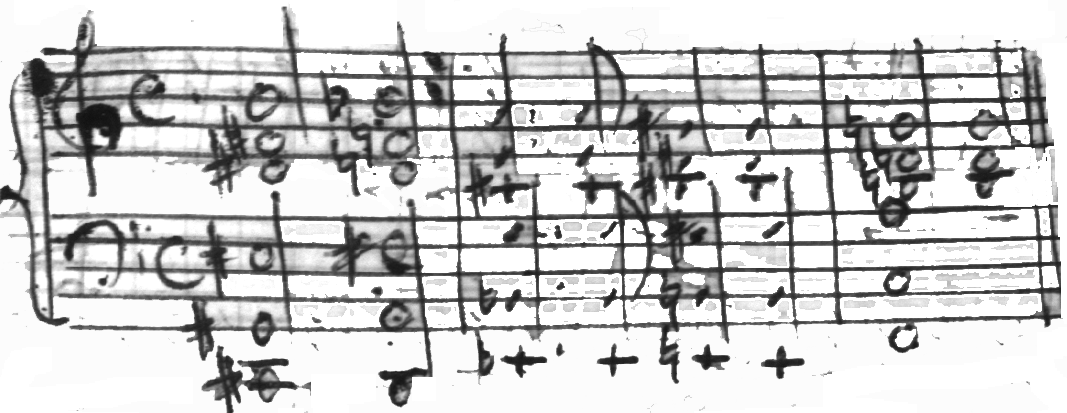 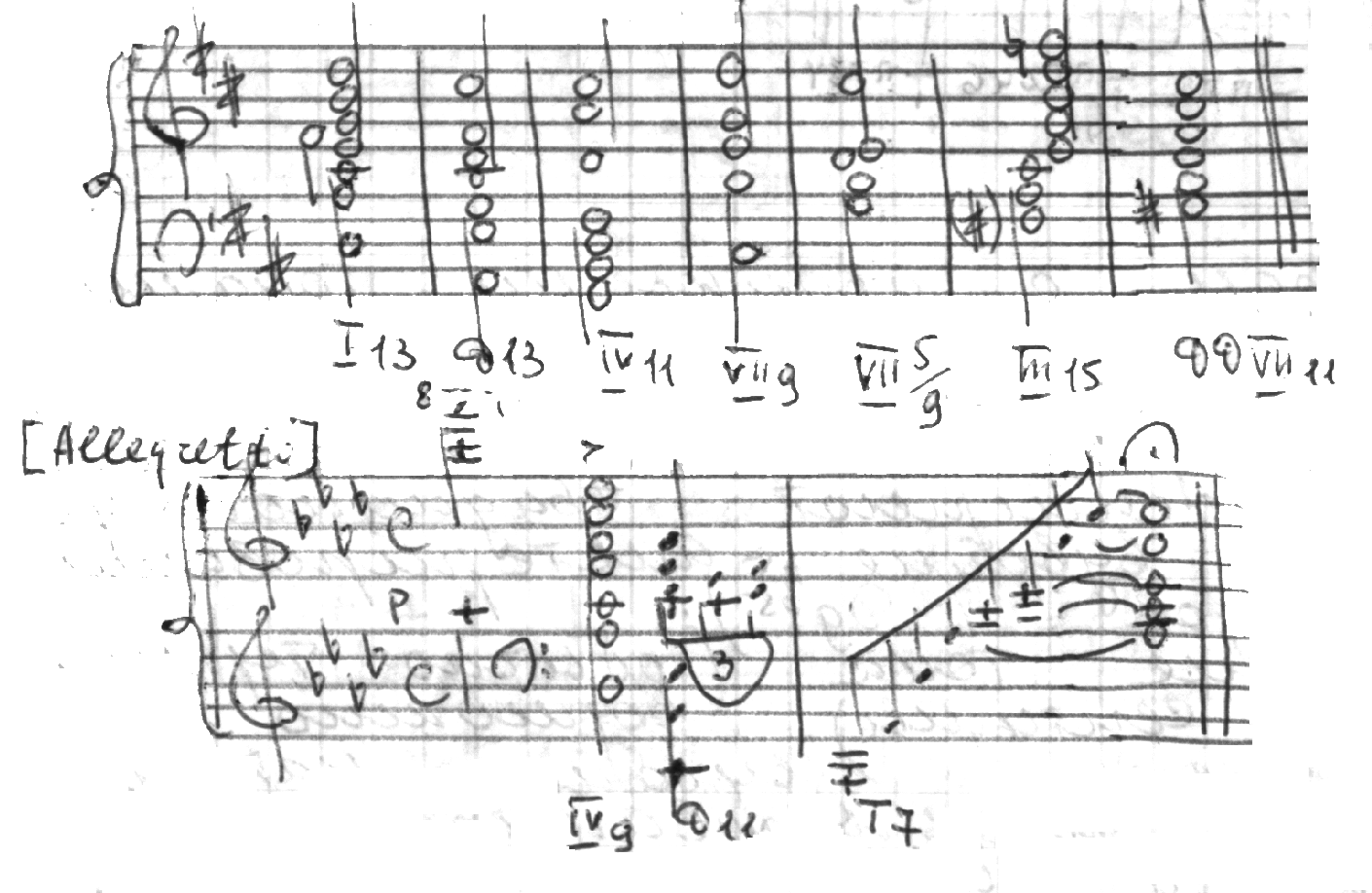 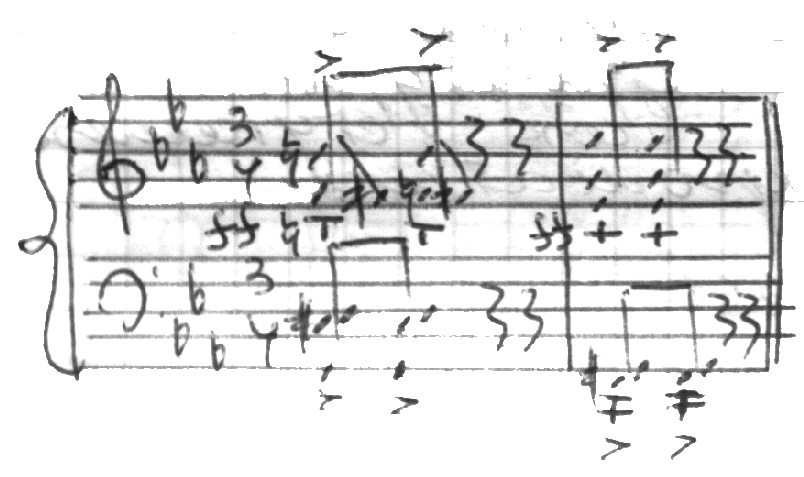 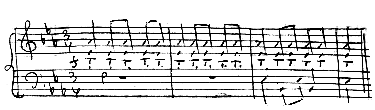 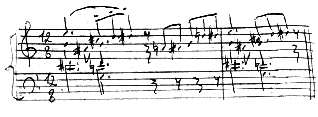 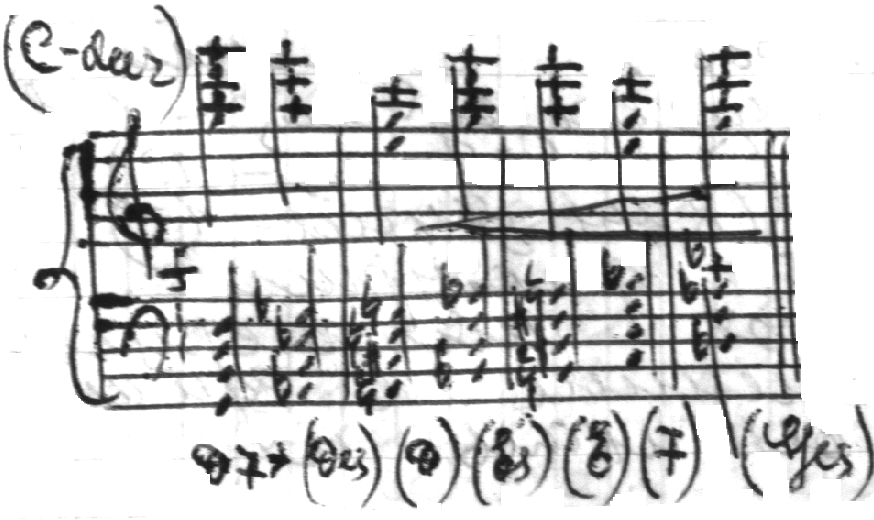 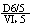 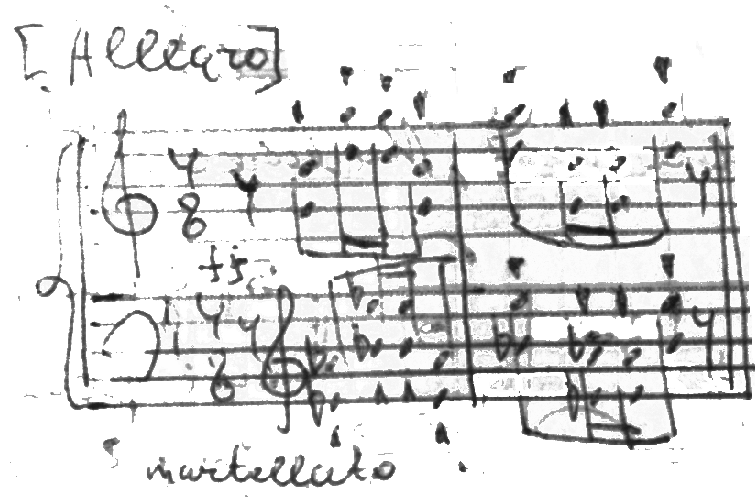 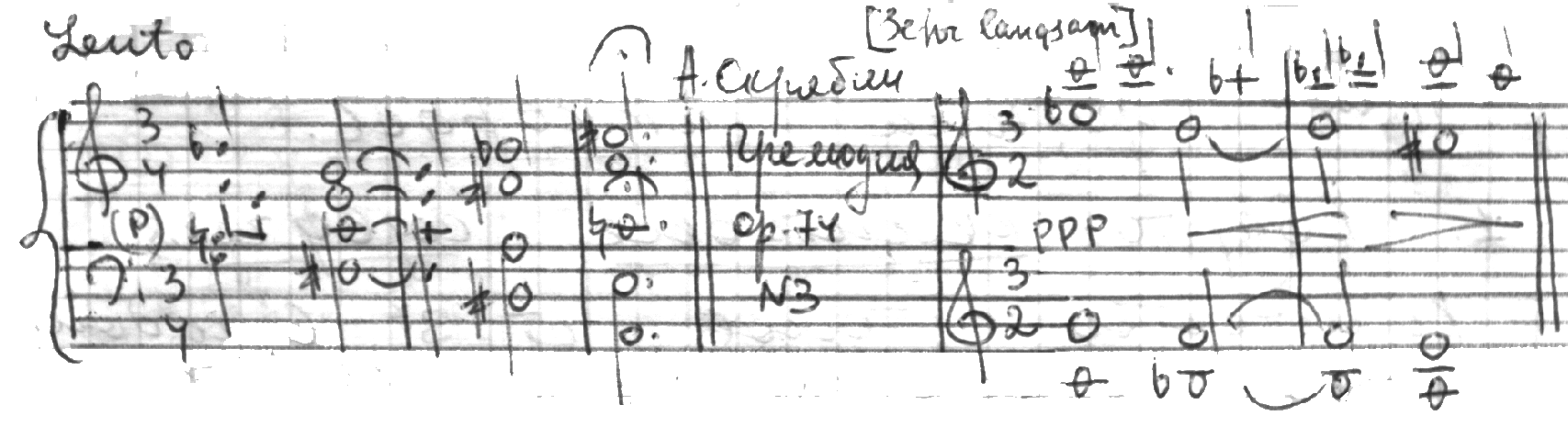 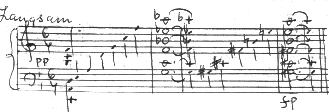 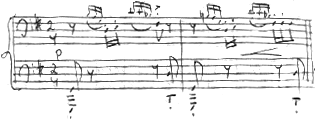 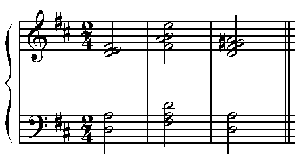 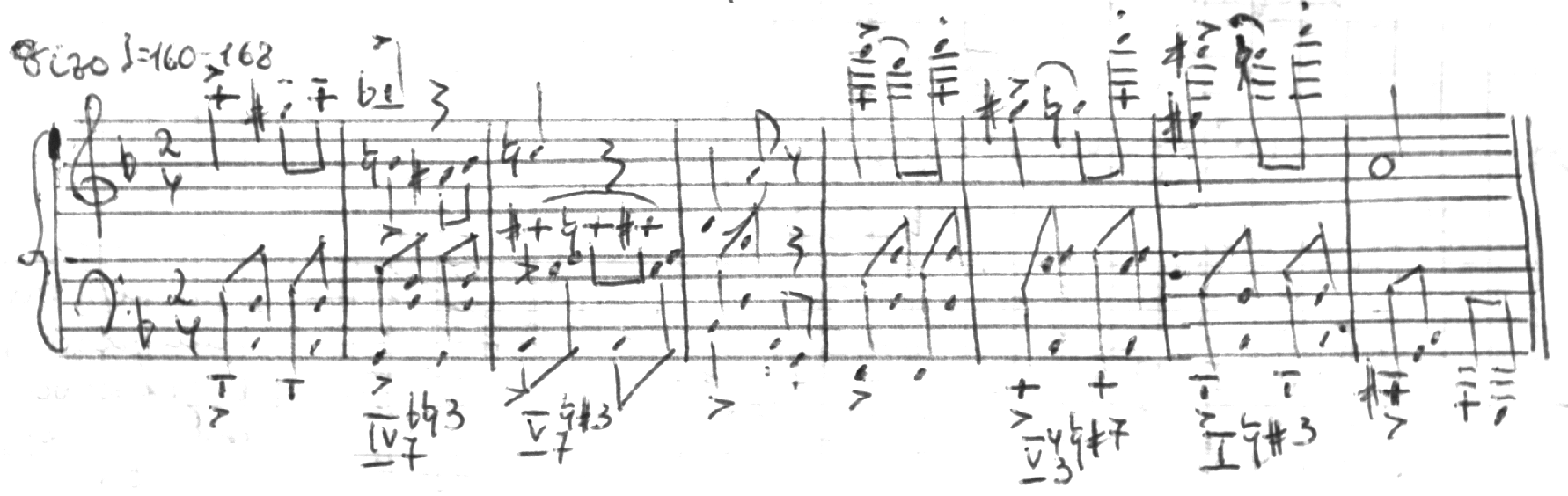 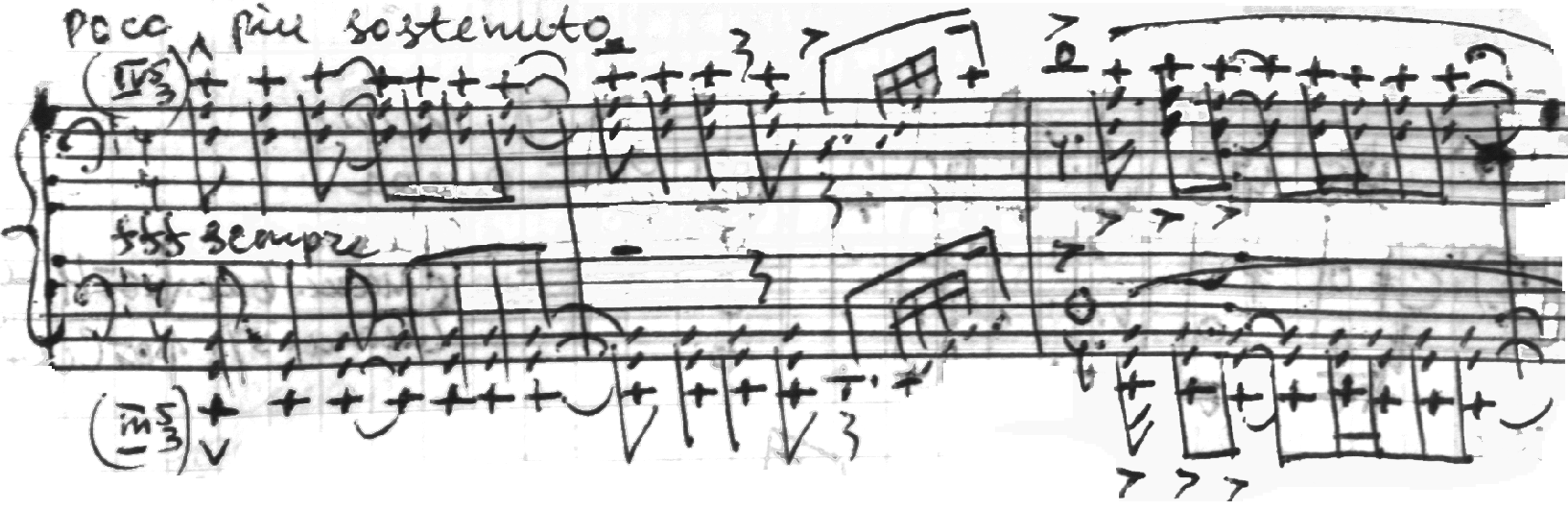 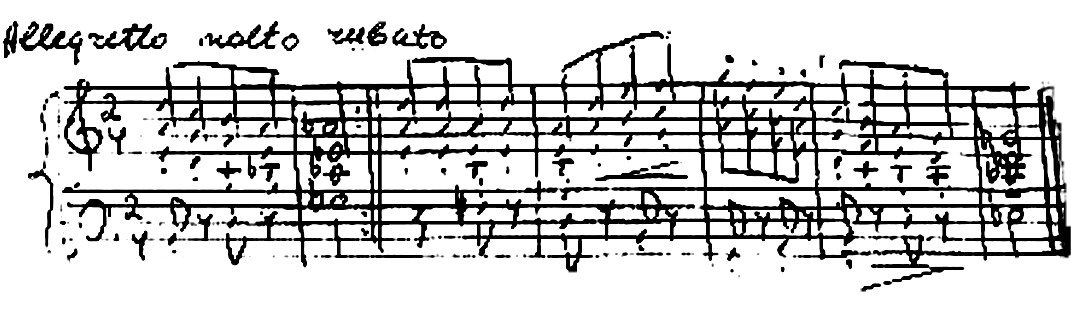 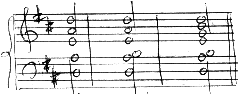 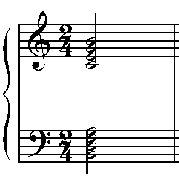 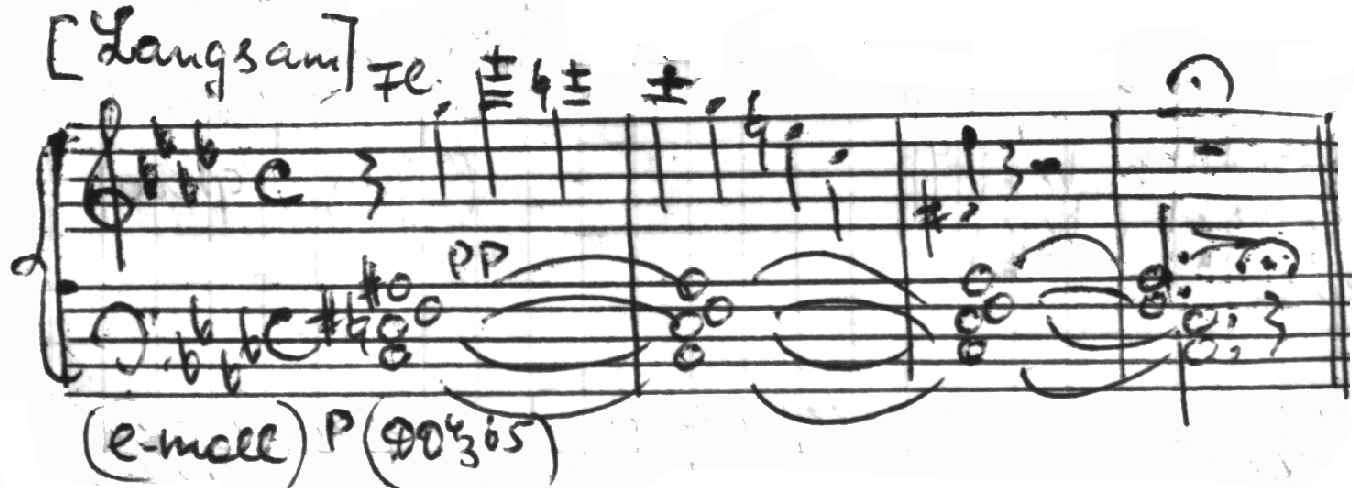 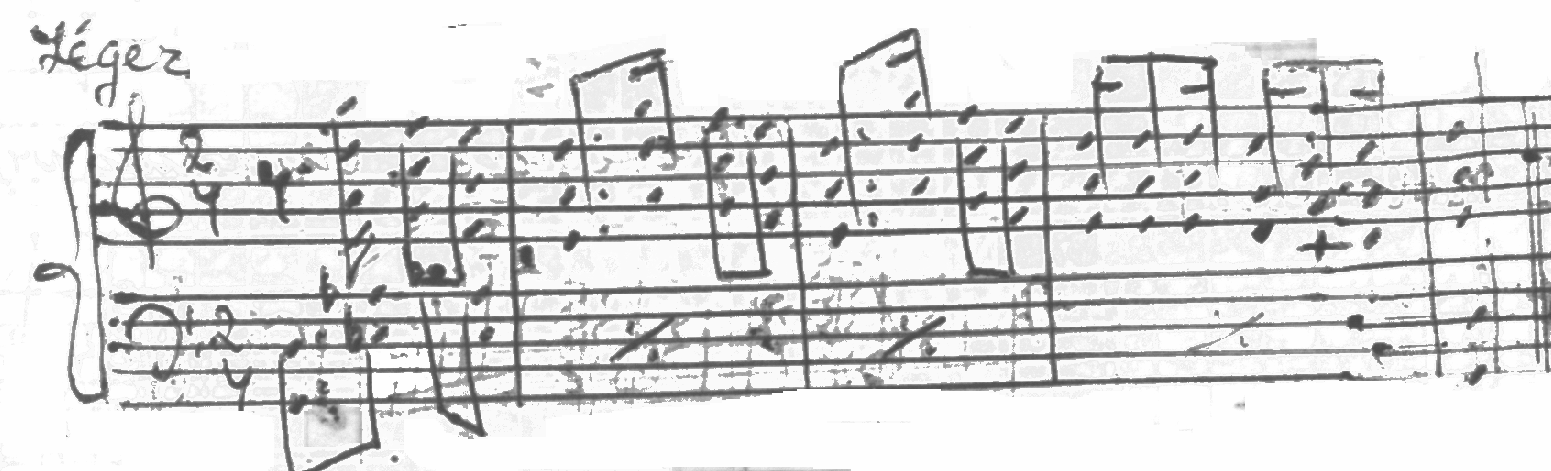 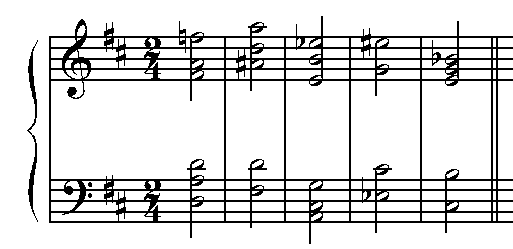 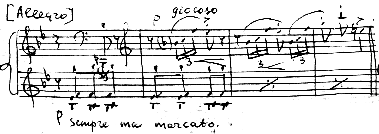 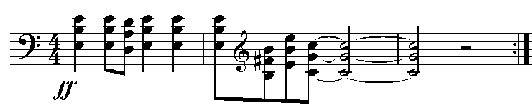 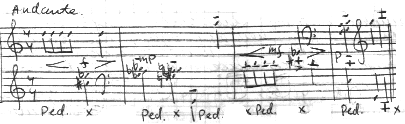 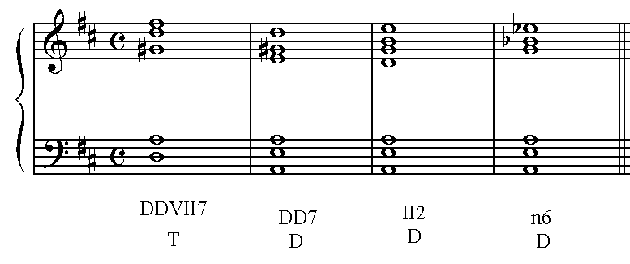 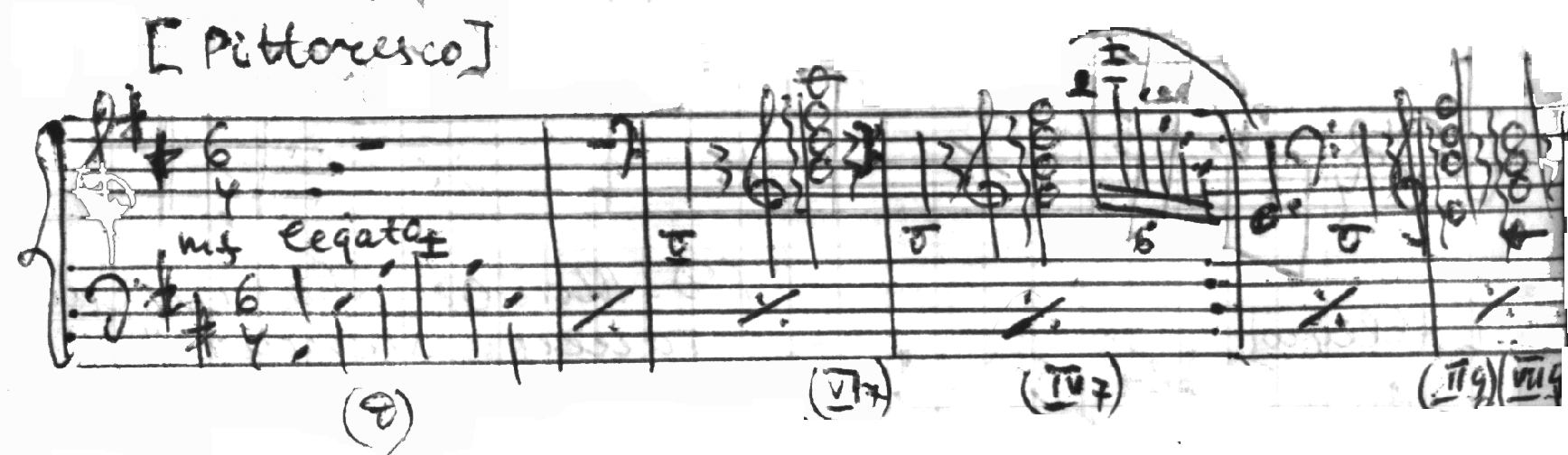 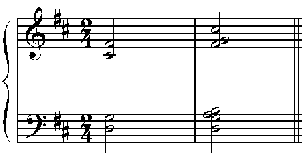 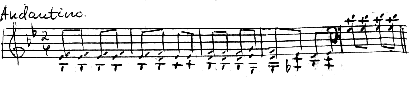 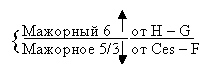 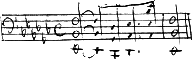 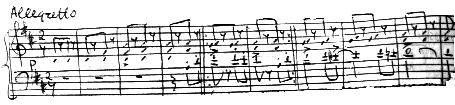 